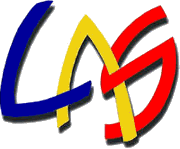 ESAME DI STATOAnno Scolastico 2021 – 2022DOCUMENTO DEL CONSIGLIO DI CLASSE5a sez           LICEO ARTISTICO  Indirizzo ARTI FIGURATIVE PLASTICO PITTORICO CODICE LIC6relativo all'AZIONE EDUCATIVA E DIDATTICA REALIZZATA NELL'ULTIMO ANNO DI CORSO elaborato ai sensi del D.P.R. n. 323/1998, del D. Lgs. 62/2017, della nota MIUR prot. n. 3050/2018, del D. M n. 37/2019,  dell'O.M. 65 del 14/03/22 e allegati,nota MIUR 7775 del 28/03/22.INDICEPARTE PRIMA	3PRESENTAZIONE DELL’INDIRIZZO DI STUDIO	3QUADRO ORARIO	4PARTE SECONDA	5COMPOSIZIONE DEL CONSIGLIO DI CLASSE E CONTINUITÀ DIDATTICA	5EVOLUZIONE E COMPOSIZIONE DELLA CLASSE	5ATTIVITÀ DI RECUPERO E/O POTENZIAMENTO EFFETTUATE NELL’ULTIMO ANNO	6ATTIVITÀ EXTRACURRICOLARI DELL’ULTIMO ANNO	6EDUCAZIONE ALLA CITTADINANZA E ALLA COSTITUZIONE a. s. 2019/20	6EDUCAZIONE CIVICA aa. ss. 2020/21 e 2021/22	8ESPERIENZA CLIL PROPOSTA ALLA CLASSE	11PROVE INVALSI	11QUADRO COMPLESSIVO DEI PERCORSI PER LE COMPETENZE TRASVERSALI E PER L’ORIENTAMENTO (PCTO)	12ATTIVITÀ IN PREPARAZIONE ALL'ESAME DI STATO	13PROFILO DELLA CLASSE	13PARTE TERZA	14AREE DISCIPLINARI	14PRIMA PROVA SCRITTA DELL'ESAME DI STATO	14SECONDA PROVA SCRITTA DELL'ESAME DI STATO	16COLLOQUIO	17CRITERI E STRUMENTI DI VALUTAZIONE	17RUBRICA DI VALUTAZIONE PER L’ATTIVITÀ DI EDUCAZIONE CIVICA	20CRITERI PER L’ATTRIBUZIONE DEL VOTO DI COMPORTAMENTO	22GRIGLIA DI VALUTAZIONE DEL COMPORTAMENTO DEGLI STUDENTI	23CREDITO SCOLASTICO	24CRITERI PER LA VALUTAZIONE DEI CREDITI  SCOLASTICI	25GRIGLIA DI VALUTAZIONE  DELLA PRIMA PROVA	25GRIGLIA DI VALUTAZIONE  DELLA SECONDA PROVA	27GRIGLIA DI VALUTAZIONE DEL COLLOQUIO	28SIMULAZIONI DELLE PROVE D’ESAME:  GRIGLIE DI VALUTAZIONE UTILIZZATE DURANTE LE CORREZIONI - RISULTATI	30PARTE QUARTA	35PROGRAMMAZIONE INDIVIDUALE DELLE SINGOLE DISCIPLINE	35allegatiPROGRAMMI EFFETTIVAMENTE SVOLTI (disponibili dopo il termine delle lezioni)Programmazione del consiglio di Classe (per la Commissione d’esame)TESTI SIMULAZIONI PRIMA E SECONDA PROVA D’ESAME  (per la Commissione d’esame)Descrizione di dettaglio dei PERCORSI PER LE COMPETENZE TRASVERSALI E PER L’ORIENTAMENTO per ogni studente: MOD 07.04 PORTFOLIO, MOD 07.03 Attività e calcolo ore PCTO per alunno e MOD 07.11 Griglia riassuntiva valutazione PCTO (per la Commissione d’esame) ALLEGATO RISERVATO AL DOCUMENTO DEL 15 MAGGIO  per studente/i con Bisogni Educativi Speciali – Relazione finale PDP Mod.05.02 (per la Commissione d’esame)Brescia, 15 maggio 2022      Il Dirigente ScolasticoLaura BonominiPARTE PRIMAPRESENTAZIONE DELL’INDIRIZZO DI STUDIOLiceo ArtisticoIndirizzo Arti FigurativeIl diplomato del liceo Artistico indirizzo “Arti Figurative” alla fine del percorso di studi è in grado di: Competenze comuni a tutti i licei:padroneggiare la lingua italiana in contesti comunicativi diversi, utilizzando registri linguistici adeguati alla situazione;comunicare in una lingua straniera almeno a livello B2 (QCER);elaborare testi, scritti e orali, di varia tipologia in riferimento all’attività svolta;identificare problemi e argomentare le proprie tesi, valutando criticamente i diversi punti di vista e individuando possibili soluzioni;riconoscere gli aspetti fondamentali della cultura e tradizione letteraria, artistica, filosofica, religiosa, italiana ed europea, e saperli confrontare con altre tradizioni e culture;agire conoscendo i presupposti culturali e la natura delle istituzioni politiche, giuridiche, sociali ed economiche, con riferimento particolare all’Europa oltre che all’Italia, e secondo i diritti e i doveri dell’essere cittadini;padroneggiare il linguaggio specifico e le rispettive procedure della matematica, delle scienze fisiche e delle scienze naturali;utilizzare criticamente strumenti informatici e telematici per svolgere attività di studio e di approfondimento, per fare ricerca e per comunicare;operare in contesti professionali e interpersonali svolgendo compiti di collaborazione critica e propositiva nei gruppi di lavoro.Competenze comuni a tutti i licei artistici:utilizzare la conoscenza delle opere artistiche e architettoniche, in riferimento ai diversi contesti storico - culturali, e dei rispettivi valori estetici, concettuali e funzionali, nelle proprie attività di studio, ricerca e produzione;applicare le tecniche grafiche, pittoriche, plastico - scultoree, architettoniche e multimediali, collegando tra loro i diversi linguaggi artistici;gestire i processi progettuali e operativi, dall'ideazione allo sviluppo, alla realizzazione e alla presentazione grafica e verbale;utilizzare tecniche, materiali e procedure  specifiche rielaborandole in funzione degli obiettivi stabiliti e del prodotto finale che si intende realizzare.comporre immagini bi e tridimensionali, statiche e in movimento, intese come installazioni, applicando i principi della  percezione visiva e della composizione della forma;progettare e realizzare soluzioni nuove e creative, a fronte di problemi compositivi, comunicativi ed espressivi di diversa natura, compresi quelli relativi alla tutela, conservazione e recupero del  patrimonio artistico e architettonico.Competenze dell’ indirizzo Arte del plastico - pittorico : comporre immagini grafiche e pittoriche, digitali e in movimento spaziando dalle tecniche tradizionali a quelle contemporanee;individuare le strategie comunicative più efficaci rispetto alla destinazione dell’immagine; ricomporre o rimontare immagini esistenti, per creare nuovi significati;utilizzare le diverse metodologie di presentazione: taccuino, carpetta con tavole,“book” cartaceo e digitale, bozzetti, fotomontaggi,“slideshow”, video, etc.;utilizzare software per l'elaborazione delle immagini e per l'editing video.QUADRO ORARIO*con informatica al primo biennio** biologia, chimica , scienze della terra*** chimica dei materiali**** il laboratorio ha prevalentemente una funzione orientativa verso gli indirizzi attivati dal terzo anno, consiste nella pratica delle tecniche operative specifiche, svolte con criterio modulare quadrimestrale o annuale nell’arco del biennio, tra cui le tecniche audiovisive e multimediali.PARTE SECONDACOMPOSIZIONE DEL CONSIGLIO DI CLASSE E CONTINUITÀ DIDATTICAEVOLUZIONE E COMPOSIZIONE DELLA CLASSE ATTIVITÀ DI RECUPERO E/O POTENZIAMENTO EFFETTUATE NELL’ULTIMO ANNOATTIVITÀ EXTRACURRICOLARI DELL’ULTIMO ANNOEDUCAZIONE ALLA CITTADINANZA E ALLA COSTITUZIONE a. s. 2019/20 L’Istituto concretizza le attività e gli insegnamenti relativi a “Cittadinanza e Costituzione” di cui all’art. 1 del Decreto Legge 1 settembre 2008 n. 137, convertito con modificazioni, dalla legge 30 ottobre 2008, n. 169 che coinvolgono tutti gli ambiti disciplinari e si sviluppano, in particolare, in quelli di interesse storico- sociale e giuridico-economico.EDUCAZIONE CIVICA aa. ss. 2020/21 e 2021/22  Istituita dalla legge 92/2019,  a tale insegnamento sono dedicate per ciascun anno almeno 33 ore. Le attività vengono suddivise in 4 aree: 1) APPROFONDIMENTI per la conoscenza dei REGOLAMENTI vari (disciplina, sicurezza, igiene , …. ) e PARTECIPAZIONE alla vita della scuola (OO.CC elezioni … ) Si tratta di attività che vengono svolte nell’ambito dello svolgimento delle attività ordinarie a cura dei docenti del CdC.2) PERCORSO CITTADINANZA DIGITALE Le attività sono attuate dai docenti del CdC in base alle competenze con il supporto sia formativo che al bisogno in classe del team digitale.3) PERCORSO SU TEMATICHE GIURIDICHE Le attività vengono attuate mediante risorse interne dell’organico dell’autonomia, ovvero docenti titolari della disciplina Diritto , mediante un pacchetto orario di almeno 8 ore; qualora nell’ambito di un consiglio di classe fossero presenti competenze derivanti da esperienze didattiche già condotte sui temi previsti, il docente individuato gestirà l’attività in autonomia nell’ambito dei contenuti previsti dal percorso, fornendo relativa programmazione. 4) UNITÀ DIDATTICA TRASVERSALE SUI TEMI DELL’EDUCAZIONE AMBIENTALE, SALUTE , DIRITTI UMANI /CULTURA PARITARIATale unità viene attuata dai docenti dei Consigli di classe sulla base di una quadro di riferimento avvalendosi di materiali e consulenza offerta da docenti referenti del settore nonché con possibili interventi esperti. Per ciascuno di questi settori sono state elaborate, a cura dei rispettivi referenti, alcune proposte progettuali sintetiche tali da poter essere attuate nei pacchetti orari individuati, talvolta con indicazione di possibili ampliamenti / approfondimenti; tali percorsi si pongono lo scopo di guidare e supportare i docenti anche mediante materiali che saranno resi disponibili per lo sviluppo con le classi (testi, documenti …. )Attività/compiti/proposti dal C.d.C. per l’attuazione del PIANO DI SVILUPPO EDUCAZIONE CIVICA; (vanno inserite collaborazioni con esperti, enti o associazioni; attività mirate, disciplinari o pluridisciplinari…)ESPERIENZA CLIL PROPOSTA ALLA CLASSEPROVE INVALSI ATTIVITÀ IN PREPARAZIONE ALL'ESAME DI STATOPROFILO DELLA CLASSEPARTE TERZAAREE DISCIPLINARIIl Consiglio della classe, in considerazione di quanto stabilito dal  D.M del 29 maggio 2015 n. 319,  ha istituito le seguenti aree disciplinari:N.B. Considerato che le Scienze motorie e sportive, per finalità, obiettivi e contenuti specifici, possono trovare collocazione sia nell’area linguistico-storico-filosofica-espressivo-visuale che in quella scientifico-tecnologico-progettuale, si rimette all’autonoma valutazione delle commissioni, nel rispetto dei citati enunciati, l’assegnazione della stessa all’una o all’altra delle aree succitate.Ciò, ove necessario può valere anche per la Storia dell’arte.PRIMA PROVA SCRITTA DELL'ESAME DI STATOSarà predisposta su base nazionale.Quadro di riferimento per la redazione e lo svolgimentodella prima prova scritta dell'esame di Stato (DM n°1095 del 21/11/2019)Caratteristiche della prova d'esameTipologia di provaAnalisi e interpretazione del testo letterario, Analisi e produzione di un testo argomentativo, Riflessione critica di carattere espositivo-argomentativo su tematiche di attualità. Con riferimento agli ambiti artistico, letterario, storico, filosofico, scientifico, tecnologico, economico, sociale di cui all'art. 17 del Dlgs. 62/17 e per dar modo ai candidati di esprimersi su un ventaglio sufficientemente ampio di argomenti saranno fornite sette tracce: due per la tipologia A, tre per la tipologia B e due per la tipologia C.Struttura delle tracceTipologia A: Analisi e interpretazione di un testo letterario italiano, compreso nel periodo che va dall'Unità d'Italia ad oggi. Saranno fornite due tracce che possano coprire due ambiti cronologici o due generi o forme testuali.Tipologia B: Analisi e produzione di un testo argomentativo. La traccia proporrà un singolo testo compiuto o un estratto sufficientemente rappresentativo ricavato da una trattazione più ampia, chiedendone in primo luogo un'interpretazione/comprensione sia di singoli passaggi sia dell'insieme. La prima parte sarà seguita da un commento, nel quale lo studente esporrà le sue riflessioni intorno alla (o alle) tesi di fondo avanzate nel testo d'appoggio, anche sulla base delle conoscenze acquisite nel suo specifico percorso di studio.Tipologia C: Riflessione critica di carattere espositivo-argomentativo su tematiche di attualità. La traccia proporrà problematiche vicine all'orizzonte esperienziale delle studentesse e degli studenti e potrà essere accompagnata da un breve testo di appoggio che fornisca ulteriori spunti di riflessione. Si potrà richiedere al candidato di inserire un titolo coerente allo svolgimento e di organizzare il commento attraverso una scansione interna, con paragrafi muniti di un titolo.SECONDA PROVA SCRITTA DELL'ESAME DI STATOSarà affidata ai singoli Istituti, in modo da tenere conto di quanto effettivamente svolto, anche in considerazione dell’emergenza sanitaria. Entro il 22 giugno i docenti che insegnano la disciplina oggetto del secondo scritto, e che fanno parte delle commissioni d’Esame di ciascuna scuola, dovranno elaborare tre proposte di tracce. Lo faranno sulla base delle informazioni contenute nei documenti predisposti dai Consigli di classe.Per l’anno scolastico 2021/2022, la disciplina oggetto della seconda prova scritta per ciascun percorso di studio è individuata dagli Allegati B/1, B/2, B/3 all’ordinanza 65/22.Caratteristiche della prova d’esame La prova consiste nella elaborazione di un progetto, relativo allo specifico indirizzo del Liceo artistico, che tiene conto della dimensione ideativa e laboratoriale delle discipline coinvolte. Le modalità operative consistono in opzioni tecniche a scelta del candidato in relazione all’analisi del tema relativo allo specifico indirizzo. Il progetto è sviluppato secondo le fasi di seguito indicate: a) schizzi preliminari e bozzetti; b) restituzione tecnico-grafica coerente con il progetto; c) realizzazione di modello o prototipo di una parte significativa del progetto; d) relazione illustrativa puntuale e motivata sulle scelte di progetto. Ogni candidato ha facoltà di utilizzare le esperienze espressive acquisite, facendo emergere le attitudini personali nell’autonomia creativa. La durata massima della prova è di tre giorni, per sei ore al giorno.  COLLOQUIOIl colloquio si aprirà con l’analisi di un materiale scelto dalla commissione (un testo, un documento, un problema, un progetto) che sarà sottoposto al candidato. Nel corso del colloquio il candidato dovrà dimostrare di aver acquisito i contenuti e i metodi propri delle singole discipline e di aver maturato le competenze di Educazione civica; analizzerà poi, con una breve relazione o un lavoro multimediale, le esperienze fatte nell’ambito dei Percorsi per le competenze trasversali e l’orientamento.Per quanto concerne le conoscenze e le competenze della disciplina non linguistica (DNL) veicolata in lingua straniera attraverso la metodologia CLIL, il colloquio può accertarle qualora il docente della disciplina coinvolta faccia parte della sottocommissione di esame. CRITERI E STRUMENTI DI VALUTAZIONESCHEDE INDICANTI LA CORRISPONDENZA TRA VOTI E VALUTAZIONE
COMPLESSIVA DEI LIVELLI DI APPRENDIMENTOTABELLE INTEGRATE DAI CRITERI PREVISTI DAL QUADRO DI RIFERIMENTO DDI (come da delibera del Collegio Docenti del 26.05.20) Detti criteri consentono di rilevare con un voto sintetico il livello di acquisizione di conoscenze, abilità e competenze.Quadro di sintesi:RUBRICA DI VALUTAZIONE PER L’ATTIVITÀ DI EDUCAZIONE CIVICA CRITERI PER L’ATTRIBUZIONE DEL VOTO DI COMPORTAMENTOIl voto di comportamento viene attribuito dall’intero Consiglio di classe riunito per gli scrutini in base ai seguenti criteri:frequenza e puntualitàrispetto del regolamento d’Istitutopartecipazione attiva alle lezionicollaborazione con insegnanti e compagnirispetto degli impegni scolasticicomportamento durante i percorsi di alternanza scuola/lavoro.Si precisa che il voto in comportamento  concorre alla valutazione complessiva dello studente (art. 2 comma 3, Legge 30 ottobre 2008 n. 169).Si ricorda che il voto cinque, frutto di reiterati comportamenti gravi, come da tabella allegata, comporta la non ammissione al successivo anno di corso o all’esame conclusivo del ciclo.La sanzione disciplinare, inoltre, deve specificare in maniera chiara le motivazioni che hanno resa necessaria l’irrogazione della stessa (art. 3 L. 241/1990). Più la sanzione è grave e più sarà necessario il rigore motivazionale, anche al fine di dar conto del rispetto del principio di proporzionalità e di gradualità della sanzione medesima.GRIGLIA DI VALUTAZIONE DEL COMPORTAMENTO DEGLI STUDENTILa scelta del voto viene definita in base alla presenza di almeno 4 dei descrittori previsti I criteri previsti per la valutazione del comportamento previsti dal PTOF di seguito indicati  sono estesi anche alle attività didattiche a distanza per la cui osservazione i docenti terranno conto del vigente Regolamento di istituto e della Netiquette per la didattica a distanza di cui al documento Quadro di riferimento per la Didattica a distanza e qui riportata:CREDITO SCOLASTICOPer il corrente anno scolastico il credito scolastico è attribuito fino a un massimo di 50 PUNTI. I consigli di classe attribuiscono il credito sulla base della tabella di cui all’allegato A al d. lgs. 62/2017 nonché delle indicazioni fornite nel presente articolo e procedono a convertire il suddetto credito in cinquantesimi sulla base della tabella 1 di cui all’allegato C all’OM 65. TABELLA CREDITO SCOLASTICO (ALLEGATO A di cui all’art.15 co.2 d.lgs. n. 62 13 aprile 2017)ALLEGATO C – Tabella 1 – Conversione del credito scolasticoNota: per i candidati interni che non siano in possesso di credito scolastico per la classe terza o per la classe quarta, in sede di scrutinio finale della classe quinta il consiglio di classe attribuisce il credito mancante, in base ai risultati conseguiti, a seconda dei casi, per idoneità e per promozione, ovvero in base ai risultati conseguiti negli esami preliminari sostenuti negli anni scolastici decorsi quali candidati esterni all’esame di Stato. CRITERI PER LA VALUTAZIONE DEI CREDITI  SCOLASTICILa partecipazione ad attività integrative dell’Offerta formativa, promosse e gestite dalla Scuola in orario extracurricolare, concorre ad acquisire il credito scolastico. Le attività devono essere debitamente certificate e definite in base all'aspetto quantitativo e qualitativo.CRITERI PER L’ATTRIBUZIONE DEL PUNTEGGIO ALL’INTERNO DELLA FASCIA All’alunno verrà attribuito il punteggio superiore nell’ambito della fascia di credito individuata dalla media dei voti, quando il consiglio di classe, in sede di scrutinio finale, gli riconosce almeno DUE dei seguenti indicatori (la presenza della prima voce è condizione necessaria): frequenza e correttezza nel dialogo educativo; impegno nell’attività curricolare; partecipazione positiva e certificata ad attività integrative dell’offerta formativa gestite dalla Scuola in orario extracurricolare. Qualora il consiglio di classe non riconosca all’alunno la “frequenza e correttezza nel dialogo educativo”, unitamente ad almeno un’altra delle voci sopra elencate, verrà attribuito il punteggio inferiore nell’ambito della fascia di credito.GRIGLIA DI VALUTAZIONE  DELLA PRIMA PROVA(Prevista ai sensi del quadro di riferimento allegato al Decreto ministeriale 1095 del 21 novembre 2019) Per il corrente anno la sottocommissione dispone di un massimo quindici punti per la prima prova scritta. Griglia di valutazione per l’attribuzione dei punteggi Indicatori specifici per le singole tipologie di provaTipologia ATipologia BTipologia CNB. Il punteggio specifico in centesimi, derivante dalla somma della parte generale e della parte specifica, va riportato a 20 con opportuna proporzione (divisione per 5 + arrotondamento per eccesso per un risultato uguale o maggiore a 0,50).ALLEGATO C – Tabella 2 – Conversione del punteggio della prima prova scritta GRIGLIA DI VALUTAZIONE  DELLA SECONDA PROVAPer il corrente anno la sottocommissione dispone di un massimo di dieci punti per la seconda prova scritta. Griglia di valutazione per l’attribuzione dei punteggiLa Commissione d’esame utilizzerà tale griglia per la costruzione di uno strumento di valutazione tarato sulla specifica prova, declinando in descrittori di livello i suddetti indicatori. (Nota Ministero n.7775 del 28.03.22)ALLEGATO C – Tabella 3 – Conversione del punteggio della seconda prova scritta GRIGLIA DI VALUTAZIONE DEL COLLOQUIOAllegato A Griglia valutazione del colloquio oraleLa Commissione assegna fino ad un massimo di venticinque punti, tenendo a riferimento indicatori, livelli, descrittori e punteggi di seguito indicati.Valutazione delle prove di esame - arrotondamento del punteggio Nota Ministero n.7775 del 28.03.22)Le tabelle di conversione del punteggio delle prove scritte di cui all’allegato C all’ordinanza ela griglia per la valutazione del colloquio di cui all’allegato A prevedono la possibilità di assegnare alle singole prove di esame un punteggio con decimale (.50). Si specifica che l’arrotondamento all’unità superiore verrà operato una sola volta, dopo aver sommato i singoli punteggi conseguiti nelle due prove scritte e nel colloquio, sul punteggio totale conseguito nelle prove d’esame.SIMULAZIONI DELLE PROVE D’ESAME:  GRIGLIE DI VALUTAZIONE UTILIZZATE DURANTE LE CORREZIONI - RISULTATISIMULAZIONE DELLA PRIMA  PROVAGriglia di valutazione per l’attribuzione dei punteggi utilizzata durante le correzioni GRIGLIA DI VALUTAZIONE TIPOLOGIA A (Analisi e interpretazione di un testo letterario italiano)NB. Il punteggio specifico in centesimi, derivante dalla somma della parte generale e della parte specifica, va riportato a 20 con opportuna proporzione (divisione per 5 + arrotondamento).GRIGLIA DI VALUTAZIONE TIPOLOGIA B (Analisi e produzione di un testo argomentativo)NB. Il punteggio specifico in centesimi, derivante dalla somma della parte generale e della parte specifica, va riportato a 20 con opportuna proporzione (divisione per 5 + arrotondamento).GRIGLIA DI VALUTAZIONE TIPOLOGIA C (Riflessione critica di carattere espositivo-argomentativo su  tematiche di attualità)NB. Il punteggio specifico in centesimi, derivante dalla somma della parte generale e della parte specifica, va riportato a 20 con opportuna proporzione (divisione per 5 + arrotondamento).RISULTATI DELLA SIMULAZIONE DELLA PRIMA  PROVASIMULAZIONE DELLA SECONDA  PROVAGriglia di valutazione per l’attribuzione dei punteggi utilizzata durante le correzioni RISULTATI DELLA SIMULAZIONE DELLA SECONDA PROVAPARTE QUARTAPROGRAMMAZIONE INDIVIDUALE DELLE SINGOLE DISCIPLINEDISCIPLINE PITTORICHEDISCIPLINE PLASTICHE FILOSOFIA  FISICALABORATORIO DELLA FIGURAZIONE – PITTORICOLABORATORIO DELLA FIGURAZIONE – PLASTICOLINGUA E LETTERATURA ITALIANALINGUA STRANIERA -  INGLESE MATEMATICARELIGIONE CATTOLICA O ATTIVITÀ ALTERNATIVESCIENZE MOTORIE E SPORTIVESTORIA STORIA DELL'ARTE ARTI  FIGURATIVE1° biennio1° biennio1° biennio2°biennio2°biennio5° annoARTI  FIGURATIVE1°anno2°anno2°anno3°anno4°anno5° annoAttività obbligatorie per tutti gli studenti. Orario annualeAttività obbligatorie per tutti gli studenti. Orario annualeAttività obbligatorie per tutti gli studenti. Orario annualeAttività obbligatorie per tutti gli studenti. Orario annualeAttività obbligatorie per tutti gli studenti. Orario annualeAttività obbligatorie per tutti gli studenti. Orario annualeAttività obbligatorie per tutti gli studenti. Orario annualeLingua e letteratura italiana444444Lingua e cultura straniera – inglese333333Storia e geografia333Storia222Filosofia222Matematica *333222Fisica222Scienze naturali **222Chimica ***22Storia dell’arte333333Discipline grafiche e pittoriche444Discipline geometriche333Discipline plastiche e scultoree333Laboratorio artistico ****333Scienze motorie e sportive222222Religione cattolica o Attività alternative111111Educazione civicaTotale ore343434232321Attività e insegnamenti obbligatori di indirizzo 4---Attività e insegnamenti obbligatori di indirizzo 4---Attività e insegnamenti obbligatori di indirizzo 4---Attività e insegnamenti obbligatori di indirizzo 4---Attività e insegnamenti obbligatori di indirizzo 4---Attività e insegnamenti obbligatori di indirizzo 4---Attività e insegnamenti obbligatori di indirizzo 4---Laboratorio della figurazione – Pittorico334Laboratorio della figurazione – Plastico334Discipline pittoriche333Discipline plastiche333Totale ore121214Totale complessivo ore343434353535DocenteDisciplina insegnataContinuità didatticaContinuità didatticaContinuità didatticaDocenteDisciplina insegnata3°4°5°DISCIPLINE PITTORICHEDISCIPLINE PLASTICHEFILOSOFIAFISICALABORATORIO DELLA FIGURAZIONE – PITTORICOLABORATORIO DELLA FIGURAZIONE – PLASTICOLINGUA E CULTURA STRANIERA – INGLESELINGUA E LETTERATURA ITALIANAMATEMATICA RELIGIONE CATTOLICA O ATTIVITÀ ALTERNATIVESCIENZE MOTORIE E SPORTIVESTORIA STORIA DELL’ARTEEVOLUZIONE E COMPOSIZIONE DELLA CLASSEEVOLUZIONE E COMPOSIZIONE DELLA CLASSETERZAQUARTAQUINTAISCRITTIMaschiISCRITTIFemmineISCRITTITotaleISCRITTIdi cui DSAISCRITTIdi cui con disabilitàProvenienti da altro IstitutoProvenienti da altro IstitutoRitiratiRitiratiTrasferiti Trasferiti Non promossi provenienti da classe precedente Non promossi provenienti da classe precedente PromossiPromossiCon sospensione giudizioCon sospensione giudizioNon promossiNon promossiTot.  Promozioni   (dopo le prove di settembre)Tot.  Promozioni   (dopo le prove di settembre)Tot Non promossi (dopo le prove di settembre)Tot Non promossi (dopo le prove di settembre)Tipologiaoggetto, luogo, argomentospettacoli/ conferenzeorientamentoALTROFINALITÀ GENERALI La Costituzione della Repubblica Italiana costituisce il riferimento che, nella rilettura dell’esperienza personale di ogni alunno, permette di mettere in luce le connessioni tra libertà e responsabilità. Da ciò derivano le seguenti finalità: far crescere negli studenti la consapevolezza dei diritti e dei doveri partendo dal contesto scolastico; far sviluppare il senso di appartenenza alla comunità scolastica, locale e globale; promuovere la solidarietà a tutti i livelli di vita sociale ed organizzata; implementare la qualità delle competenze sociali e civiche di ciascuno nell’ambito di percorsi di responsabilità partecipate; favorire la cittadinanza attiva tra gli studenti; valorizzare la promozione della persona potenziando l’atteggiamento positivo verso le Istituzioni.AREE D’INTERVENTOCittadinanza attiva e Costituzione:1. Educazione alla convivenza civile, culturale, ecc. 2. Educazione alla Legalità.3. Educazione alla Salute ed affettività. 4. Educazione al rispetto dell'Ambiente. 5. Educazione stradale. OBIETTIVI GENERALI DEL PERCORSO Proporre un’articolazione dell’insegnamento di “Cittadinanza e Costituzione” in conformità alle indicazioni ministeriali del Documento d’indirizzo per la sperimentazione del 4 marzo 2009. Realizzare un approccio ai contenuti multi e interdisciplinari che sfocino in iniziative “civiche” attuate in relazione al tipo di classe, alle esigenze degli studenti e alle risorse del territorio secondo una concezione aperta e attiva di cittadinanza.Offrire criteri, indicazioni metodologiche e strumenti ai Consigli di classe e ai docenti. Coinvolgere il mondo della scuola, del lavoro, del volontariato, delle associazioni culturali e delle Istituzioni, stabilendo contatti e forme di collaborazione.MODALITÀ E TEMPIIl percorso è stato sviluppato tramite un lavoro didattico multi e interdisciplinare deliberato nei Consigli di Classe. Nel selezionare i nuclei tematici, il Consiglio di classe ha fatto riferimento alla fisionomia del gruppo classe e alla collaborazione dei colleghi. Tali considerazioni hanno permesso di scegliere contenuti che sono riusciti a suscitare l’interesse degli studenti e stabilire un nesso fra ciò che si vive e ciò che si studia e di individuare la metodologia didattica più praticabile ed efficace.ATTIVITÀ, PERCORSI E  PROGETTIDI EDUCAZIONE ALLA CITTADINANZA E ALLA COSTITUZIONE TIPOLOGIA E ARGOMENTOOBIETTIVIDOCENTI/ ESPERTI ESTERNITEMPI E STRUMENTICLASSE TERZAa.s. 2019/20PIANO DI SVILUPPO EDUCAZIONE CIVICA CLASSE QUARTA A.S. 2020/21PERCORSI TEMATICIA CURA DICLASSI 4^come (tempi, attività proposte,  strumenti,…)1.APPROFONDIMENTI condotti nell'ambito della didattica ordinaria a cura del CDC:Nominativi dei docenti:N° oreBreve descrizioneAccoglienza/Conoscenza dei regolamenti in genere: per igiene, per ingresso, per pulizie, nuovi comportamenti, manuali DAD,  …5Assemblea di classe / elezioni rappresentanti a distanza ….22. CITTADINANZA DIGITALE :  introduzione all'uso degli strumenti x DAD (pc-gsuite, ecc..) / SVILUPPO competenze digitaliNominativi dei docenti:Breve descrizioneCLASSI QUARTE:Creare e gestire l’identità digitale, essere in grado di proteggere la propria reputazione, gestire e tutelare i dati che si producono attraverso diversi strumenti digitali, ambienti e servizi, rispettare i dati e le identità altrui; utilizzare e condividere informazioni personali identificabili proteggendo se stessi e gli altri; Approfondimento di MS Word ed MS Excel83. INCONTRI SU TEMATICHE GIURIDICHE (Almeno 4 argomenti tra quelli previsti per le classi di riferimento) Nominativi dei docenti:8Tematiche scelteCLASSI QUARTE:Diritto di proprietà: proprietà privata, libertà e limiti (Art. 42).Contratto a tutale delle opere intellettuali e materiali(copyright).Diritto al lavoro: libertà di associazione.Contratto di lavoro: tipologie di contratti.Libertà di iniziativa economica, Articolo 41 (Start-up).Educazione alla legalità con contrasto alle mafie.Diritto di voto (Artt. 1-48).Organi costituzionali. (Parlamento, Presidente della Repubblica)4. UNITÀ DIDATTICA TRASVERSALEsu temi delle aree sotto indicateNominativi dei docenti:Tematiche scelteCLASSI QUARTE:DIRITTI UMANI - CULTURA PARITARIAdiritto naturale e positivo, diritti umani e fondamentali , dichiarazione universale e convenzioni sui diritti umani . Diritti civili e politici, socioeconomici, culturali , CED e carta diritti dell'unione europea , Agenda 2030; organizzazioni internazionali ONU, ONG + approfondimenti a scelta ( migranti, rifugiati, discriminazione e violenza sulle donne, tortura e pena di morte , diritti dei bambini e adolescenti )8SICUREZZA prove di evacuazione e piano di sicurezza dell'istituto RSPP e docenti CdC2Totale ore 33PIANO DI SVILUPPO EDUCAZIONE CIVICA CLASSE QUINTA A.S. 2021/22PERCORSI TEMATICIA CURA DICLASSI 5^come (tempi, attività proposte,  strumenti,…)1.APPROFONDIMENTI condotti nell'ambito della didattica ordinaria a cura del CDC:Nominativi dei docenti:N° oreBreve descrizioneAccoglienza/Conoscenza dei regolamenti in genere: per igiene, per ingresso, per pulizie, nuovi comportamenti, manuali DAD,  …5Assemblea di classe / elezioni rappresentanti a distanza ….22. CITTADINANZA DIGITALE :  introduzione all'uso degli strumenti x DAD (pc-gsuite, ecc..) / SVILUPPO competenze digitaliNominativi dei docenti:Breve descrizioneCLASSI QUINTEEssere in grado di evitare, usando tecnologie digitali, rischi per la salute e minacce al proprio benessere fisico e psicologico; essere in grado di proteggere se' e gli altri da eventuali pericoli in ambienti digitali; essere consapevoli di come le tecnologie digitali possono influire sul benessere psicofisico e sull'inclusione sociale, con particolare attenzione ai comportamenti riconducibili al bullismo e al cyberbullismo. Approfondimento di MS Word ed MS Excel83. INCONTRI SU TEMATICHE GIURIDICHE (Almeno 4 argomenti tra quelli previsti per le classi di riferimento) Nominativi dei docenti:8Tematiche scelteCLASSI QUINTEDiritto di voto (Artt. 1-48).Organizzazioni internazionali (Art. 10).Ripudio della guerra (Art. 11) e Diritti Umani.Contratto (Autonomia contrattuale, contratto di lavoro).Diritto al lavoro (Artt. 36 dignità -3 parità di genere, lavoro minorile, disabilità).Libertà di pensiero libertà di informazione (Art. 21)verifica delle informazioni, manipolazione dell’opinione pubblica.Diritto alla salute (diritto fondamentale e salubrità nell’ambiente di lavoro).Contrasto alle mafie e educazione alla legalità.4. UNITÀ DIDATTICA TRASVERSALEsu temi delle aree sotto indicateNominativi dei docenti:Tematiche scelteCLASSI QUINTEAMBIENTEconcetti biosfera, ecosistema, cambiamenti climatici, ambientalismo ,  inquinamento .../  Obiettivi Agenda 2030, Conferenza di Parigi , Green Deal /Effetti di inquinamento , deforestazione , necrosi escosistemica / possibili soluzioni per sviluppo ecosostenibile8SICUREZZA prove di evacuazione e piano di sicurezza dell'istituto RSPP e docenti CdC2Totale ore 33DISCIPLINAindividuataDOCENTIcoinvoltiATTIVITÀsvoltaTempi e durata dell’unità didatticaITALIANOINGLESEMATEMATICA…… marzo 2022…… marzo 2022…… marzo 2022sostenuta da …..    alunni su ……. sostenuta da …..    alunni su ……. sostenuta da …..    alunni su ……. QUADRO COMPLESSIVO DEI PERCORSI PER LE COMPETENZE TRASVERSALI E PER L’ORIENTAMENTO (PCTO) A.S. 2019/2020 - CLASSE TERZAA.S. 2019/2020 - CLASSE TERZAPERIODO --------------------------------------------------------------------------ATTIVITÀ INTERNE (monte ore totale:   )ATTIVITÀ INTERNE (monte ore totale:   )A.S. 2020/2021 - CLASSE QUARTAA.S. 2020/2021 - CLASSE QUARTAPERIODODAL          AL  TIROCINIO ESTERNO (monte ore totale:   )TIROCINIO ESTERNO (monte ore totale:   )ATTIVITÀ INTERNE  (monte ore totale:   )ATTIVITÀ INTERNE  (monte ore totale:   )CASI INDIVIDUALI:  alunni che hanno trascorso un periodo di studio all’estero o altre attività PCTO A.S. 2021/2022 - CLASSE QUINTAA.S. 2021/2022 - CLASSE QUINTAPERIODO---------------------------------------------------------------------------TIROCINIO ESTERNO - NON PREVISTOTIROCINIO ESTERNO - NON PREVISTOPERIODOTutto l’anno scolasticoATTIVITÀ INTERNE  (a completamento del monte ore totale:   )ATTIVITÀ INTERNE  (a completamento del monte ore totale:   )Area linguistico-storico-filosofica-espressivo-visuale1) Lingua e letteratura italiana2) Lingua e cultura straniera3) Storia4) Filosofia5) Storia dell’arteArea scientifico-tecnologico-progettuale1) Matematica2) Fisica3) Discipline pittoriche e/o discipline plastiche e scultoree4) Laboratorio della figurazioneNUCLEI TEMATICI FONDAMENTALISia per quanto concerne i testi proposti, sia per quanto attiene alle problematiche contenute nelle tracce, le tematiche trattate potranno essere collegate, per tutte le 3 tipologie, agli ambiti previsti dall'art. 17 del D.Lgs 62/2017, e cioè:• ambito artistico,• ambito letterario• ambito storico• ambito filosofico• ambito scientifico• ambito tecnologico• ambito economico• ambito socialePer quanto concerne la tipologia B, almeno una delle tre tracce deve riguardare l'ambito storico.Obiettivi della provaGli obiettivi dell'insegnamento dell'italiano riflettono una duplice esigenza, espressa sia dalle Linee guida per l'istruzione tecnica e professionale sia dalle Indicazioni nazionali per i licei.Per la lingua, si tratta di "padroneggiare il patrimonio lessicale ed espressivo della lingua italiana secondo le esigenze comunicative nei vari contesti"; per la letteratura, di raggiungere un'adeguata competenza sulla "evoluzione della civiltà artistica e letteraria italiana dall'Unità ad oggi".Quanto alla lingua occorrerà distinguere tra le competenze di base, da presupporre per qualsiasi tipo di prova e per qualsiasi tipo di indirizzo, e quelle specifiche.Tra le prime figurano la padronanza grammaticale, la capacità di costruire un testo coerente e coeso, una sufficiente capacità nell'uso dell'interpunzione e un dominio lessicale adeguato (da saggiare anche attraverso la competenza passiva, a partire da un testo dato).Per quanto concerne le seconde, più che dell'astratta classificazione della tipologia testuale, con la distinzione tra testi espositivi, argomentativi ecc. (che può valere sono in linea di massima, dal momento che i testi reali presentano abitualmente caratteri in certa misura "misti"), occorre tener conto di caratteristiche inerenti all'argomento trattato e al taglio del discorso con cui esso viene presentato.Nell'analisi di un testo letterario, sono in primo piano la comprensione degli snodi testuali e dei significati e la capacità di interpretare e far "parlare il testo" oltre il suo significato letterale; il testo andrà messo in relazione con l'esperienza formativa e personale dello studente e collocato in un orizzonte storico e culturale più ampio; nell'analisi e nel commento si dovrà utilizzare un lessico puntuale ed efficace, che vada oltre quello abitualmente adoperato in un discorso orale.Per la tipologia B, lo studente in primo luogo deve mostrare le capacità: di comprensione del testo dato; di riconoscimento degli snodi argomentativi presenti; di individuazione della tesi sostenuta e degli argomenti a favore o contrari; di riconoscimento della struttura del testo. Deve successivamente produrre un testo di tipo argomentativo anche basandosi sulle conoscenze acquisite nel suo corso di studio.Nello sviluppo di un elaborato di tipologia C, lo studente deve essere in grado di affrontare con sicurezza un tema dato, di svilupparlo gradualmente mettendo in campo conoscenze acquisite nel corso di studi seguito o giudizi e idee personali. Allo studente si chiede di organizzare le proprie conoscenze e di esporle con proprietà e chiarezza.DISCIPLINA OGGETTO DELLA 2a PROVA: DISCIPLINE PITTORICHENUCLEI TEMATICI FONDAMENTALIAffrontatiNON AffrontatiProcessi progettuali e operativi inerenti alle Discipline Pittoriche.Fondamenti culturali, teorici, tecnici e storico-stilistici che interagiscono con il processo creativo.Analizzare, rielaborare e riprodurre la realtà. Principi e regole della composizione; teorie essenziali della percezione visiva.Tecniche e sistemi di rappresentazione bidimensionale e tridimensionale.Mezzi multimediali e tecnologie digitali applicati al processo progettuale. Strumenti hardware e software di settore. Tecniche, materiali e strumenti tradizionali e contemporanei.Esigenze concettuali ed estetiche, funzione e destinazione d’uso.Obiettivi della prova Utilizzare un metodo di lavoro per lo sviluppo del progetto organizzato con coerenza per fasi successive, proporzionato ai tempi, agli spazi, alle strumentazioni disponibili.Elaborare un progetto pertinente e coerente con i dati forniti dalla traccia.Utilizzare strumenti, tecniche e materiali in relazione alle proprie finalità progettuali.Interpretare i dati di contesto e realizzare il progetto e gli elaborati in modo autonomo e originale.Comunicare con efficacia gli aspetti concettuali e la prassi progettuale.IMPEGNO E MOTIVAZIONE ALLO STUDIOIMPEGNO DIMOSTRATO DURANTE LE VIDEO LEZIONIIMPEGNO DIMOSTRATO  NELLE ATTIVITÀ SINCRONE E ASINCRONEPARTECIPAZIONE  ALLE VIDEOLEZIONILavoro svolto a casa/ scuola /nelle videolezioni, approfondimento, partecipazioneIMPEGNO E MOTIVAZIONE ALLO STUDIOIMPEGNO DIMOSTRATO DURANTE LE VIDEO LEZIONIIMPEGNO DIMOSTRATO  NELLE ATTIVITÀ SINCRONE E ASINCRONEPARTECIPAZIONE  ALLE VIDEOLEZIONILavoro svolto a casa/ scuola /nelle videolezioni, approfondimento, partecipazioneDESCRITTORILIVELLO / VOTOL’allievo non svolge il lavoro previsto  e non partecipa al dialogo educativo sia in presenza che a distanza 1 - 2Assolutamente insufficienteL’allievo solo occasionalmente partecipa al dialogo didattico anche delle attività A DISTANZA; la partecipazione alle videolezioni è molto scarsa 3 - 4Gravemente insufficienteL’allievo a volte si distrae in classe e partecipa alle videolezioni saltuariamente  5InsufficienteL’allievo solitamente risponde positivamente agli stimoli anche nelle attività a distanza, anche se partecipa saltuariamente alle videolezioni 6SufficienteL’allievo è attento e partecipe in classe, nelle videolezioni e nelle attività di classroom 7DiscretoL’allievo si impegna attivamente al dialogo didattico  sia nelle attività in presenza che a distanza; partecipa in modo costante alle videolezioni 8BuonoL’allievo è attivo, è sempre propositivo ed interessato, impegnandosi  sia nelle attività in presenza che a distanza; partecipa in modo costante alle videolezioni9 - 10Ottimo - eccellenteAUTONOMIA DI LAVOROESECUZIONE DEI LAVORI ASSEGNATIRISPETTO DEI TEMPI DI CONSEGNA(capacità di individuare le proprie difficoltà e di organizzare il lavoro per superarle, responsabilità nello svolgimento del lavoro/consegne in autonomia nel periodo della DAD )AUTONOMIA DI LAVOROESECUZIONE DEI LAVORI ASSEGNATIRISPETTO DEI TEMPI DI CONSEGNA(capacità di individuare le proprie difficoltà e di organizzare il lavoro per superarle, responsabilità nello svolgimento del lavoro/consegne in autonomia nel periodo della DAD )DESCRITTORILIVELLO / VOTOL’allievo non è consapevole delle proprie difficoltà e non sa organizzare il lavoro per  superarle; non esegue le consegne  1 - 2Assolutamente insufficienteL’allievo è limitatamente consapevole delle proprie difficoltà e quindi non è in grado di organizzare il lavoro per superarle; non esegue le consegne  3 - 4Gravemente insufficiente L’allievo è solo parzialmente consapevole delle proprie difficoltà e non sempre sa organizzare il lavoro per superarle; l’esecuzione delle consegne è scarsa e spesso in ritardo  5InsufficienteL’allievo ha sufficiente consapevolezza delle proprie difficoltà e generalmente si organizza per superarle;  svolge  le consegne non sempre  adeguatamente e  nel rispetto dei tempi  6SufficienteL’allievo non ha difficoltà ad elaborare in modo autonomo le proprie conoscenze e ad organizzarle efficacemente; svolge  le consegne in modo adeguato nel rispetto dei tempi  7DiscretoL’allievo sa effettuare sintesi corrette e rielabora in modo personale le conoscenze acquisite svolgendo le consegne in modo adeguato nel rispetto puntuale  dei tempi  8BuonoL’allievo è in grado di padroneggiare con sicurezza le proprie conoscenze, di effettuare sintesi corrette ed approfondite e di organizzare il proprio lavoro in modo sempre proficuo e responsabile rispettando puntualmente i tempi di consegna 9 - 10Ottimo - eccellenteACQUISIZIONE DEI CONTENUTI SPECIFICI(a esito delle singole prove svolte nonché dalle osservazioni sistematiche raccolte e registrate in DAD) ACQUISIZIONE DEI CONTENUTI SPECIFICI(a esito delle singole prove svolte nonché dalle osservazioni sistematiche raccolte e registrate in DAD) DESCRITTORILIVELLO / VOTOL’allievo non ha acquisito alcun elemento fondamentale della disciplina1 - 2Assolutamente insufficienteL’allievo ha acquisito solo in piccola parte gli elementi fondamentali della disciplina3 - 4Gravemente insufficienteL’allievo ha acquisito alcuni degli elementi fondamentali della disciplina ma non sempre è in grado di applicarli efficacemente5InsufficienteL’allievo ha acquisito i contenuti minimi delle discipline6SufficienteL’allievo ha acquisito conoscenze discrete che gli consentono di svolgere ogni prova in modo soddisfacente.7DiscretoL’allievo possiede conoscenze complete che gli permettono di eseguire verifiche sempre corrette8BuonoL’allievo possiede conoscenze ampie approfondite ed articolate che sa sempre collegare e rielaborare criticamente9 - 10Ottimo - eccellenteCONOSCENZECONOSCENZECONOSCENZECONOSCENZECONOSCENZECONOSCENZECONOSCENZECONOSCENZELIVELLO IN FASE DI ACQUISIZIONEIN FASE DI ACQUISIZIONEDI BASEINTERMEDIOINTERMEDIOAVANZATOAVANZATODESCRITTORI4GRAVEMENTE INSUFFICIENTE5INSUFFICIENTE6SUFFICIENTE7DISCRETO8BUONO9OTTIMO10ECCELLENTE1. REGOLAMENTIConoscere:-  i principi su cui si fonda la convivenza:  patto di corresponsabilità, Regolamenti di Istituto, normative di emergenza sanitaria, la netiquette prevista durante la DAD.  -  i compiti e le funzioni dei vari Organi Collegiali della Scuola.2. CITTADINANZA DIGITALEConoscere:-  i dispositivi tecnologici, la rete, il cloud e gli applicativi in modo funzionale alle esigenze.- le regole della pubblicazione e condivisione nel mondo digitale.3. TEMATICHE GIURIDICHEConoscere: - gli articoli della Costituzione e i principi generali delle leggi e delle carte internazionali proposti.- le organizzazioni, i sistemi sociali, amministrativi e politici studiati.4. UNITÀ DIDATTICHE  TRASVERSALIConoscere i nuclei fondamentali delle UNITÀ DIDATTICHE  TRASVERSALI affrontate:-AMBIENTE-DIRITTI UMANI CULTURA PARITARIA-SALUTE e BENESSERELe conoscenze sui temi proposti sono episodiche, frammentarie  e non consolidate, reperibili  con difficoltà, con l’aiuto e il costante stimolo del docente.Le conoscenze sui temi proposti sono minime, organizzabili e reperibili con l’aiuto del docente.Le conoscenze sui temi proposti sono essenziali, organizzabili e reperibili con qualche aiuto del docente o dei compagni.	Le conoscenze sui temi proposti sono sufficientemente consolidate, organizzate e reperibili con il supporto  di mappe o schemi forniti dal docente.	Le conoscenze sui temi proposti sono consolidate e organizzate.  L’alunno le sa reperire in modo autonomo e utilizzarle nel lavoro.	Le conoscenze sui temi proposti sono esaurienti, consolidate e bene organizzate. L’alunno sa reperirle, metterle in relazione in modo autonomo e utilizzarle nel lavoro.	Le conoscenze sui temi proposti sono complete, consolidate, bene organizzate. L’alunno sa reperirle e metterle in relazione in modo autonomo, riferirle anche servendosi di diagrammi, mappe, schemi e utilizzarle nel lavoro  anche in contesti nuovi.ABILITÀABILITÀABILITÀABILITÀABILITÀABILITÀABILITÀABILITÀLIVELLO IN FASE DI ACQUISIZIONEIN FASE DI ACQUISIZIONEDI BASEINTERMEDIOINTERMEDIOAVANZATOAVANZATODESCRITTORI4GRAVEMENTE INSUFFICIENTE5INSUFFICIENTE6SUFFICIENTE7DISCRETO8BUONO9OTTIMO10ECCELLENTESaper individuare gli aspetti connessi alla cittadinanza negli argomenti affrontati nelle diverse discipline.Saper applicare, nelle condotte quotidiane, i principi di sicurezza, di sostenibilità e di tutela della salute, appresi nelle discipline.Saper riconoscere, nella propria esperienza e nei temi di cronaca e di studio, i diritti e i doveri delle persone.L’alunno mette in atto solo in modo sporadico,  con l’aiuto, lo  stimolo e  il supporto di insegnanti e compagni, le abilità connesse ai temi trattati.	L’alunno mette in atto le abilità connesse ai temi trattati solo grazie alla propria esperienza diretta e con il supporto e lo stimolo del docente e dei compagni.	L’alunno mette in atto le abilità connesse ai temi trattati nei casi più semplici e/o vicini alla propria diretta esperienza, altrimenti con l’aiuto del docente.	L’alunno mette in atto in autonomia le abilità connesse ai temi trattati nei contesti più noti e vicini  all’esperienza diretta con il  supporto del docente; collega le esperienze ai testi affrontati e ad altri contesti.	L’alunno mette in atto in autonomia le abilità connesse ai temi trattati e sa collegare le conoscenze alle esperienze vissute, a quanto appreso e ai testi analizzati con buona pertinenza.	L’alunno mette in atto in autonomia le abilità connesse  ai temi trattati e sa collegare le conoscenze alle esperienze vissute, a quanto appreso e ai testi analizzati con buona pertinenza e completezza, apportando anche contributi personali e originali.	L’alunno mette in atto in autonomia le abilità connesse ai temi trattati; collega le conoscenze tra loro, ne rileva i nessi e le rapporta a quanto appreso e alle esperienze concrete con pertinenza e completezza. Generalizza le abilità a contesti nuovi. Porta contributi personali e originali, utili anche a migliorare le procedure, che è in grado di adattare al variare delle situazioni.COMPETENZECOMPETENZECOMPETENZECOMPETENZECOMPETENZECOMPETENZECOMPETENZECOMPETENZELIVELLO IN FASE DI ACQUISIZIONEIN FASE DI ACQUISIZIONEDI BASEINTERMEDIOINTERMEDIOAVANZATOAVANZATODESCRITTORI4GRAVEMENTE INSUFFICIENTE5INSUFFICIENTE6SUFFICIENTE7DISCRETO8BUONO9OTTIMO10ECCELLENTE1.REGOLAMENTI: Adottare comportamenti coerenti con I regolamenti di istituto (disciplina, sicurezza, igiene, ecc..) e con la partecipazione alla vita scolastica.  2.CITTADINANZA DIGITALE - Esercitare pensiero critico nell’accesso alle informazioni, rispettare la riservatezza e l’integrità propria e altrui.- interagire attraverso l’impiego di una gamma variegata di dispositivi digitali, condividere informazioni e contenuti, rispettare norme di comportamento per l’interazione in rete / virtuale.  3.TEMATICHE GIURIDICHE: Adottare comportamenti coerenti  con i doveri previsti dai propri ruoli e compiti.4.UNITÀ DIDATTICHE  TRASVERSALI:Assumere comportamenti nel rispetto delle diversità personali, culturali, di genere; mantenere comportamenti e stili di vita rispettosi della  sostenibilità, della salvaguardia delle risorse naturali, dei beni comuni, della salute, del benessere e della sicurezza propri e altrui. L’alunno adotta in modo sporadico comportamenti e atteggiamenti coerenti con l’educazione civica e ha bisogno di costanti richiami e sollecitazioni degli adulti.	L’alunno non sempre adotta comportamenti e atteggiamenti coerenti con  l’educazione civica.Acquisisce consapevolezza della distanza tra i propri atteggiamenti e comportamenti e quelli civicamente auspicati, con la sollecitazione  degli adulti.	L’alunno generalmente adotta comportamenti, atteggiamenti coerenti con l’educazione civica e rivela consapevolezza e capacità di riflessione in materia con lo stimolo degli adulti. Porta a termine consegne ed incarichi con il supporto degli adulti. Agisce in modo sufficientemente  responsabile nella dimensione comunitaria.	L’alunno generalmente adotta comportamenti e atteggiamenti coerenti con l’educazione civica in autonomia e mostra di averne una sufficiente consapevolezza attraverso le riflessioni personali. Assume le responsabilità che gli vengono affidate, che onora con la supervisione degli adulti o il contributo dei compagni. Agisce in modo discretamente  responsabile nella dimensione comunitaria.	L’alunno adotta solitamente  comportamenti e atteggiamenti coerenti con l’educazione civica e mostra di averne buona consapevolezza che rivela nelle riflessioni personali, nelle argomentazioni e nelle discussioni. Agisce in modo apprezzabilmente responsabile nella dimensione comunitaria.	Assume responsabilità nel lavoro e verso il gruppo.	L’alunno, mostrando senso di responsabilità, capacità di rielaborazione e generalizzazione, adotta regolarmente comportamenti e atteggiamenti coerenti con l’educazione civica e mostra di averne completa consapevolezza, che rivela nelle riflessioni personali, nelle argomentazioni, nelle discussioni, nelle scelte e nelle prassi di valenza comunitaria in contesti progettuali noti.L’alunno, mostrando senso di responsabilità, capacità di rielaborazione e generalizzazione,  adotta sempre comportamenti e atteggiamenti coerenti con l’educazione civica e mostra di averne completa consapevolezza, che rivela nelle riflessioni personali, nelle argomentazioni, nelle discussioni, nelle scelte e nelle prassi di valenza comunitaria in contesti progettuali nuovi, apportando proposte di miglioramento concontributi personali e originali.109876Interesse e partecipazione limitati, disturbo delle attività organizzate dalla scuola Saltuario svolgimento dei compiti assegnati Comportamento scorretto nel rapporto con insegnanti, compagni, operatori coinvolti nelle attività organizzate dalla scuola Inosservanza delle norme di convivenza civile Mancato rispetto del Regolamento d’Istituto (comportamenti sanzionati con la sospensione delle lezioni secondo il DPR 235 del . 4 – commi 8-9-9 bis) Interruzione dell’attività di alternanza scuola/ lavoro su segnalazione del titolare aziendale 5Il voto comporta la non ammissione al successivo anno di corso o all’esame conclusivo del ciclo, in seguito a:Mancato rispetto del Regolamento d’Istituto relativamente a reiterati comportamenti che violino la dignità e il rispetto per la persona umana oppure tali da determinare seria apprensione a livello sociale e comportamenti per i quali non si ritengano esperibili interventi per un reinserimento dello studente nella comunità (si veda DPR 235 del 2007 art. 4 – commi 9 bis e 9 ter). Posizionarsi in una stanza da soli (se possibile) senza rumori per avere adeguata concentrazione.Preparare il materiale necessario per prendere appunti prima della videolezione Seguire le video lezioni da soli (non saranno presenti genitori, fratelli o studenti di altre classi) Utilizzare le cuffie in modo da garantire che l’audio sia captato solo dallo studente Tenere il microfono spento e accenderlo quando il docente ne dà indicazione Mantenere attivata la telecamera per rendersi visibili al docente Non ostacolare i compagni nei loro interventiNon mangiare e tenere un comportamento corretto e decorosoNon fotografare monitor né registrare audio, non diffondere in rete né a singole personeMedia dei votiFasce di creditoIII ANNOFasce di creditoIV ANNOFasce di creditoV ANNOM < 6--7- 8M = 67 - 88 - 99 -106< M  78 - 99 - 1010 -117< M  89 -1010 - 1111 -128< M  910 -1111 - 1213 -149< M  1011-1212 - 1314 -15Punteggio in base 40Punteggio in base 5021262228232924302531263327342835293630383139324033413443354436453746384839494050Indicazioni generali per la valutazione degli elaborati (Max 60 pt)Indicatore 1Ideazione, pianificazione e organizzazione del testo.Coesione e correttezza testuale.Indicatore 2Ricchezza e padronanza lessicale.Correttezza grammaticale (ortografia, morfologia, sintassi); uso corretto ed efficace della punteggiatura.Indicatore 3Ampiezza e precisione delle conoscenze e dei riferimenti culturali.Espressione di giudizi critici e valutazioni personali.Elementi da valutare nello specifico (Max 40 pt)Rispetto dei vincoli posti nella consegna (ad esempio, indicazioni di massima circa la lunghezza del testo – se presenti – o indicazioni circa la forma parafrasata o sintetica della rielaborazione).Capacità di comprendere il testo nel suo senso complessivo e nei suoi snodi tematici e stilistici. Puntualità nell'analisi lessicale, sintattica, stilistica e retorica (se richiesta). Interpretazione corretta e articolata del testo.Elementi da valutare nello specifico (Max 40 pt)Individuazione corretta di tesi e argomentazioni presenti nel testo proposto. Capacità di sostenere con coerenza un percorso ragionativo adoperando connettivi pertinenti.  Correttezza e congruenza dei riferimenti culturali utilizzati per sostenere l'argomentazione.Elementi da valutare nello specifico (Max 40 pt)Pertinenza del testo rispetto alla traccia e coerenza nella formulazione del titolo e dell'eventuale paragrafazione.  Sviluppo ordinato e lineare dell’esposizione.  Correttezza e articolazione delle conoscenze e dei riferimenti culturaliPunteggio in base 20Punteggio in base 151121,5032435464,50758697107,5011812913101410,501511161217131813,5019142015Punteggio max per ogni indicatore (totale 20)Correttezza dell’iter progettuale6Pertinenza e coerenza con la traccia4Autonomia e unicità della proposta progettuale e degli elaborati4Padronanza degli strumenti, delle tecniche e dei materiali3Efficacia comunicativa3Punteggio in base 20Punteggio in base 1010,502131,504252,506373,508494,50105115,50126136,50147157,50168178,50189199,502010IndicatoriLivelliDescrittoriPuntiPunteggioAcquisizione dei contenuti e dei metodi delle diverse discipline del curricolo, con particolare riferimento a quelle d’indirizzoINon ha acquisito i contenuti e i metodi delle diverse discipline, o li ha acquisiti in modo estremamente frammentario e lacunoso.0,50 - 1Acquisizione dei contenuti e dei metodi delle diverse discipline del curricolo, con particolare riferimento a quelle d’indirizzoIIHa acquisito i contenuti e i metodi delle diverse discipline in modo parziale e incompleto, utilizzandoli in modo non sempre appropriato.1,50 – 3,50Acquisizione dei contenuti e dei metodi delle diverse discipline del curricolo, con particolare riferimento a quelle d’indirizzoIIIHa acquisito i contenuti e utilizza i metodi delle diverse discipline in modo corretto e appropriato.4 – 4,50Acquisizione dei contenuti e dei metodi delle diverse discipline del curricolo, con particolare riferimento a quelle d’indirizzoIVHa acquisito i contenuti delle diverse discipline in maniera completa e utilizza in modo consapevole i loro metodi.5 - 6Acquisizione dei contenuti e dei metodi delle diverse discipline del curricolo, con particolare riferimento a quelle d’indirizzoVHa acquisito i contenuti delle diverse discipline in maniera completa e approfondita e utilizza con piena padronanza i loro metodi.6,50 - 7Capacità di utilizzare le conoscenze acquisite e di collegarle tra loroINon è in grado di utilizzare e collegare le conoscenze acquisite o lo fa in modo del tutto inadeguato.0,50 - 1Capacità di utilizzare le conoscenze acquisite e di collegarle tra loroIIÈ in grado di utilizzare e collegare le conoscenze acquisite con difficoltà e in modo stentato.1,50 – 3,50Capacità di utilizzare le conoscenze acquisite e di collegarle tra loroIIIÈ in grado di utilizzare correttamente le conoscenze acquisite, istituendo adeguati collegamenti tra le discipline.4 – 4,50Capacità di utilizzare le conoscenze acquisite e di collegarle tra loroIVÈ in grado di utilizzare le conoscenze acquisite collegandole in una trattazione pluridisciplinare articolata.5 – 5,50Capacità di utilizzare le conoscenze acquisite e di collegarle tra loroVÈ in grado di utilizzare le conoscenze acquisite collegandole in una trattazione pluridisciplinare ampia e approfondita.6Capacità di argomentare in maniera critica e personale, rielaborando i contenuti acquisitiINon è in grado di argomentare in maniera critica e personale, o argomenta in modo superficiale e disorganico.0,50 - 1Capacità di argomentare in maniera critica e personale, rielaborando i contenuti acquisitiIIÈ in grado di formulare argomentazioni critiche e personali solo a tratti e solo in relazione a specifici argomenti.1,50 – 3,50Capacità di argomentare in maniera critica e personale, rielaborando i contenuti acquisitiIIIÈ in grado di formulare semplici argomentazioni critiche e personali, con una corretta rielaborazione dei contenuti acquisiti.4 – 4,50Capacità di argomentare in maniera critica e personale, rielaborando i contenuti acquisitiIVÈ in grado di formulare articolate argomentazioni critiche e personali, rielaborando efficacemente i contenuti acquisiti.5 – 5,50Capacità di argomentare in maniera critica e personale, rielaborando i contenuti acquisitiVÈ in grado di formulare ampie e articolate argomentazioni critiche e personali, rielaborando con originalità i contenuti acquisiti.6Ricchezza e padronanza lessicale e semantica, con specifico riferimento al linguaggio tecnico e/o di settore, anche in lingua stranieraISi esprime in modo scorretto o stentato, utilizzando un lessico inadeguato.0,50Ricchezza e padronanza lessicale e semantica, con specifico riferimento al linguaggio tecnico e/o di settore, anche in lingua stranieraIISi esprime in modo non sempre corretto, utilizzando un lessico, anche di settore, parzialmente adeguato.1Ricchezza e padronanza lessicale e semantica, con specifico riferimento al linguaggio tecnico e/o di settore, anche in lingua stranieraIIISi esprime in modo corretto, utilizzando un lessico adeguato, anche in riferimento al linguaggio tecnico e/o di settore.1,50Ricchezza e padronanza lessicale e semantica, con specifico riferimento al linguaggio tecnico e/o di settore, anche in lingua stranieraIVSi esprime in modo preciso e accurato, utilizzando un lessico, anche tecnico e settoriale, vario e articolato.2 – 2,50Ricchezza e padronanza lessicale e semantica, con specifico riferimento al linguaggio tecnico e/o di settore, anche in lingua stranieraVSi esprime con ricchezza e piena padronanza lessicale e semantica, anche in riferimento al linguaggio tecnico e/o di settore.3Capacità di analisi e comprensione della realtà in chiave di cittadinanza attiva a partire dalla riflessione sulle esperienze personaliINon è in grado di analizzare e comprendere la realtà a partire dalla riflessione sulle proprie esperienze, o lo fa in modo inadeguato.0,50Capacità di analisi e comprensione della realtà in chiave di cittadinanza attiva a partire dalla riflessione sulle esperienze personaliIIÈ in grado di analizzare e comprendere la realtà a partire dalla riflessione sulle proprie esperienze con difficoltà e solo se guidato.1Capacità di analisi e comprensione della realtà in chiave di cittadinanza attiva a partire dalla riflessione sulle esperienze personaliIIIÈ in grado di compiere un’analisi adeguata della realtà sulla base di una corretta riflessione sulle proprie esperienze personali.1,50Capacità di analisi e comprensione della realtà in chiave di cittadinanza attiva a partire dalla riflessione sulle esperienze personaliIVÈ in grado di compiere un’analisi precisa della realtà sulla base di una attenta riflessione sulle proprie esperienze personali.2 – 2,50Capacità di analisi e comprensione della realtà in chiave di cittadinanza attiva a partire dalla riflessione sulle esperienze personaliVÈ in grado di compiere un’analisi approfondita della realtà sulla base di una riflessione critica e consapevole sulle proprie esperienze personali.3Punteggio totale della provaPunteggio totale della provaPunteggio totale della provaPunteggio totale della provaINDICATORIGENERALIDESCRITTORI(MAX 60 pt)DESCRITTORI(MAX 60 pt)DESCRITTORI(MAX 60 pt)DESCRITTORI(MAX 60 pt)DESCRITTORI(MAX 60 pt)Indicatore 1punteggiopunteggiopunteggiopunteggiopunteggioIndicatore 1108642Ideazione, pianificazione e organizzazione del testoefficaci e puntualinel complesso efficaci e puntualiparzialmenteefficaci e poco puntualiconfuse ed impuntualidel tutto confuse ed impuntualiCoesione e coerenza testuale108642Coesione e coerenza testualecompleteadeguateparzialiscarseassentiIndicatore 2punteggiopunteggiopunteggiopunteggiopunteggioIndicatore 2108642Ricchezza e padronanza lessicalepresente e completaadeguatepoco presente e parzialescarseassentiCorrettezza grammaticale (ortografia, morfologia, sintassi); uso corretto ed efficace della punteggiatura108642Correttezza grammaticale (ortografia, morfologia, sintassi); uso corretto ed efficace della punteggiaturacompleta; presenteadeguata (con imprecisioni e alcuni errori non gravi); complessivamentepresenteparziale (con imprecisioni e alcuni errori gravi); parzialescarsa (con imprecisioni e molti errori gravi);scarsoassente; assenteIndicatore 3punteggiopunteggiopunteggiopunteggiopunteggioIndicatore 3108642Ampiezza e precisione delleconoscenze e dei riferimenti culturalipresentiadeguateparzialmente presentiscarseassentiEspressione di giudizi critici e valutazione personale108642Espressione di giudizi critici e valutazione personalepresenti e correttenel complesso presenti e corretteparzialmente presenti e/o parzialmentecorrettescarse e/o scorretteassentiPUNTEGGIO  PARTEGENERALEINDICATORI SPECIFICIDESCRITTORI(MAX 40 pt)DESCRITTORI(MAX 40 pt)DESCRITTORI(MAX 40 pt)DESCRITTORI(MAX 40 pt)DESCRITTORI(MAX 40 pt)Rispetto dei vincoli posti dalla consegna (ad esempio, indicazioni di massima circa la lunghezza del testo – se presenti – o indicazioni circa la forma parafrasata o sintetica dellarielaborazione)punteggiopunteggiopunteggiopunteggiopunteggioRispetto dei vincoli posti dalla consegna (ad esempio, indicazioni di massima circa la lunghezza del testo – se presenti – o indicazioni circa la forma parafrasata o sintetica dellarielaborazione)108642Rispetto dei vincoli posti dalla consegna (ad esempio, indicazioni di massima circa la lunghezza del testo – se presenti – o indicazioni circa la forma parafrasata o sintetica dellarielaborazione)completoadeguatoparziale/incompletoscarsoassenteCapacità di comprendere il testo nel senso complessivo e nei suoi snodi tematici e stilistici108642Capacità di comprendere il testo nel senso complessivo e nei suoi snodi tematici e stilisticicompletaadeguataparzialescarsaassentePuntualità nell’analisi lessicale, sintattica, stilisticae retorica (se richiesta)108642Puntualità nell’analisi lessicale, sintattica, stilisticae retorica (se richiesta)completaadeguataparzialescarsaassenteInterpretazione corretta e articolata del testo108642Interpretazione corretta e articolata del testopresentenel complesso presenteparzialescarsaassentePUNTEGGIO   PARTESPECIFICAPUNTEGGIO TOTALEINDICATORIGENERALIDESCRITTORI(MAX 60 pt)DESCRITTORI(MAX 60 pt)DESCRITTORI(MAX 60 pt)DESCRITTORI(MAX 60 pt)DESCRITTORI(MAX 60 pt)Indicatore 1punteggiopunteggiopunteggiopunteggiopunteggioIndicatore 1108642Ideazione, pianificazione  e organizzazione del testoefficaci e puntualinel complesso efficaci e puntualiparzialmente efficaci e poco puntualiconfuse ed impuntualidel tutto confuseed impuntualiCoesione e coerenzatestuale108642Coesione e coerenzatestualecompleteadeguateparzialiscarseassentiIndicatore 2punteggiopunteggiopunteggiopunteggiopunteggioIndicatore 2108642Ricchezza e padronanza lessicalepresente e completaadeguatepoco presente e parzialescarseassentiCorrettezza grammaticale (ortografia, morfologia, sintassi); uso corretto ed efficace dellapunteggiatura108642Correttezza grammaticale (ortografia, morfologia, sintassi); uso corretto ed efficace dellapunteggiaturacompleta; presenteadeguata (con imprecisioni e alcuni errori non gravi); complessivamentepresenteparziale (con imprecisioni e alcuni errori gravi); parzialescarsa (con imprecisioni e molti errori gravi);scarsoassente; assenteIndicatore 3punteggiopunteggiopunteggiopunteggiopunteggioIndicatore 3108642Ampiezza e precisione delle conoscenze e deiriferimenti culturalipresentiadeguateparzialmente presentiscarseassentiEspressione di giudizi critici e valutazione personale108642Espressione di giudizi critici e valutazione personalepresenti e correttenel complesso presenti e corretteparzialmente presenti e/o parzialmentecorrettescarse e/o scorretteassentiPUNTEGGIO   PARTEGENERALEINDICATORISPECIFICIDESCRITTORI(MAX 40 pt)DESCRITTORI(MAX 40 pt)DESCRITTORI(MAX 40 pt)DESCRITTORI(MAX 40 pt)DESCRITTORI(MAX 40 pt)Individuazione corretta di tesi e argomentazioni presenti nel testopropostopunteggiopunteggiopunteggiopunteggiopunteggioIndividuazione corretta di tesi e argomentazioni presenti nel testoproposto108642Individuazione corretta di tesi e argomentazioni presenti nel testopropostopresentenel complesso presenteparzialmente presentescarsa e/o nel complesso scorrettascorrettaCapacità di sostenere con coerenza un  percorso ragionato        adoperando connettivi pertinenti1512963Capacità di sostenere con coerenza un  percorso ragionato        adoperando connettivi pertinentisoddisfacenteadeguataparzialescarsaassenteCorrettezza eCongruenza deiRiferimenti culturaliutilizzati per sostenere l’argomentazione1512963Correttezza eCongruenza deiRiferimenti culturaliutilizzati per sostenere l’argomentazionepresentinel complesso presentiparzialmente presentiscarseassentiPUNTEGGIO   PARTESPECIFICAPUNTEGGIO TOTALEINDICATORIGENERALIDESCRITTORI(MAX 60 pt)DESCRITTORI(MAX 60 pt)DESCRITTORI(MAX 60 pt)DESCRITTORI(MAX 60 pt)DESCRITTORI(MAX 60 pt)Indicatore 1Punteggio Punteggio Punteggio Punteggio Punteggio Indicatore 1108642Ideazione, pianificazione    e organizzazione del testoefficaci e puntualinel complesso efficaci e puntualiparzialmente efficaci e poco puntualiconfuse ed impuntualidel tutto confuseed impuntualiCoesione e coerenzatestuale108642Coesione e coerenzatestualecompleteadeguateparzialiscarseassentiIndicatore 2punteggiopunteggiopunteggiopunteggiopunteggioIndicatore 2108642Ricchezza e padronanza lessicalepresente e completaadeguatepoco presente e parzialescarseassentiCorrettezza grammaticale (ortografia, morfologia, sintassi); uso corretto ed efficace  dellapunteggiatura108642Correttezza grammaticale (ortografia, morfologia, sintassi); uso corretto ed efficace  dellapunteggiaturacompleta;presenteadeguata (con imprecisioni e alcuni errori non gravi); complessivamente presenteparziale (con imprecisioni e alcuni errori gravi); parzialescarsa (con imprecisioni e molti errori gravi);scarsoassente;assenteIndicatore 3punteggiopunteggiopunteggiopunteggiopunteggioIndicatore 3108642Ampiezza e  precisionedelle conoscenze e dei riferimenti culturalipresentiadeguateparzialmente presentiscarseassenti108642Espressione di giudizi critici e valutazione personalepresenti e correttenel complesso presenti e corretteparzialmente presenti e/o parzialmentecorrettescarse e/o scorretteassentiPUNTEGGIO   PARTEGENERALEINDICATORISPECIFICIDESCRITTORI(MAX 40 pt)DESCRITTORI(MAX 40 pt)DESCRITTORI(MAX 40 pt)DESCRITTORI(MAX 40 pt)DESCRITTORI(MAX 40 pt)Pertinenza del testo     rispetto alla traccia e  coerenza	nella formulazione del titolo e dell’eventualesuddivisione in paragrafipunteggiopunteggiopunteggiopunteggiopunteggioPertinenza del testo     rispetto alla traccia e  coerenza	nella formulazione del titolo e dell’eventualesuddivisione in paragrafi108642Pertinenza del testo     rispetto alla traccia e  coerenza	nella formulazione del titolo e dell’eventualesuddivisione in paragraficompletaadeguataparzialescarsaassenteSviluppo ordinate e  lineare dell’esposizione1512963Sviluppo ordinate e  lineare dell’esposizionepresentenel complesso presenteparzialescarsoassenteCorrettezza  eArticolazione delleConoscenze e dei  riferimenti culturali1512963Correttezza  eArticolazione delleConoscenze e dei  riferimenti culturalipresentinel complesso presentiparzialmente presentiscarseassentiPUNTEGGIO   PARTESPECIFICAPUNTEGGIO TOTALEData VOTI in DECIMIsostenuta da   alunni su  12345678910TIPOLOGIA ATIPOLOGIA BTIPOLOGIA CData scelta da    alunni scelta da    alunni scelta da    alunni N.IndicatoriPunteggioLivelliPunti assegnati1Correttezza dell’iter progettuale1 - 61 - Scarsa  2 - Accettabile 3 - Discreta4 - Buona5 – Ottima  6  -Completa ed approfondita2Pertinenza e coerenza con la traccia0 - 40 - Inadeguata  1 - Accettabile 2 - Efficace3 - Discreta4 - Ottima3Autonomia e unicità della proposta progettuale e degli elaborati0 - 40 - Inadeguata  1 - Accettabile 2 - Efficace3 - Discreta4 - Ottima4Padronanza degli strumenti, delle tecniche e dei materiali0 - 30 - Inadeguata  1 - Accettabile 2 - Efficace3 - Ottima5Efficacia comunicativa0 - 30 - Inadeguata  1 - Accettabile 2 - Efficace3 - OttimaData VOTI in DECIMIsostenuta da   alunni su  12345678910SCHEDA PER SINGOLA MATERIASCHEDA PER SINGOLA MATERIAMATERIA:  MATERIA:  NUMERO DI ORE ANNUALI PREVISTETOT.    33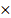 STRATEGIE DI RECUPERO ADOTTATEInterventi individualizzatiRecupero in itinereSportello helpPausa didatticaLIBRO DI TESTO ADOTTATO LIBRO DI TESTO ADOTTATO NUCLEI TEMATICI FONDAMENTALIOBIETTIVI FISSATIOBIETTIVI RAGGIUNTIMETODIE MEZZI VERIFICHE EVALUTAZIONE 